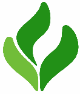 UNIVERSIDADE FEDERAL DO SUL E SUDESTE DO PARÁINSTITUTO DE CIÊNCIAS EXATASFACULDADE DE QUÍMICAPLANO DE ATIVIDADES DE ESTÁGIONome do Aluno: ________________________________________Nome do Aluno: ________________________________________Nome do Aluno: ________________________________________Matrícula: _____________________Curso: ________________________________________________Curso: ________________________________________________Curso: ________________________________________________Período: ______________________Concedente: __________________________________________________________________________Concedente: __________________________________________________________________________Concedente: __________________________________________________________________________Concedente: __________________________________________________________________________Supervisor de Estágio: ____________________________________________________________________Supervisor de Estágio: ____________________________________________________________________Supervisor de Estágio: ____________________________________________________________________Supervisor de Estágio: ____________________________________________________________________Início: ____ / ____ / ____   Término: ____ / ____ / ____Horário de Estágio: _______ às _______Horário de Estágio: _______ às _______PRINCIPAIS ATIVIDADES PREVISTAS(descrever quais atividades serão desenvolvidas)RELAÇÃO BÁSICA COM AS DISCIPLINAS / ATIVIDADES CURRICULARES QUE O ESTUDANTE CURSOU OU ESTÁ CURSANDO(descrever os assuntos que pretende abordar, relacionando com as disciplinas já cursadas durante o curso)Reconhecimento do ambiente escolar (anotar a infraestrutura física, anotar informações importantes sobre a escola – história; quantidade de turmas e alunos, IDEB, olimpíadas, resultado de ENEM, projetos desenvolvidos, assim por diante).Realizar planejamento de suas atividades em conjunto com o professor supervisor e professor orientador para o xx bimestre de 2021.Desenvolver atividades em sala de aula com alunos do xxxxxxxxx ano, em consonância com as atividades desenvolvidas pelo professor supervisor.Auxiliar o professor supervisor no planejamento e em todas as etapas de ensino para a turma envolvida no estágio.Elaboração de relatório de atividades.Elaboração de uma proposta de intervenção.__________________________________Professor Orientador(a)__________________________________Prof. Dr. Adriane damasceno Vieira de SouzaCoordenador de Estágio SupervisionadoPortaria nº 107/2021– ICE/UNIFESSPA__________________________________Estagiário(a)__________________________________Estagiário(a)